   З А Я В К О В И Й    Л И С Ткоманди _________________________________________ учасниці ____________________ області з футболу серед команд U-18 сезону 20___ - 20___ рр.Голова регіональної федерації футболу			Керівник футбольного клубу			Всього допущено до змагань:															_____ (_______________________) футболістівМ.П. _____________________________			М.П. _________________________			Дата: __________________________     М.П.(підпис, П.І.Б.)						(підпис, П.І.Б)Лікар: _______________________________(підпис, П.І.Б.)				Кольори ігрової форми:Основна (домашні матчі)	–	футболки __________________; шорти _____________________; гетри __________________.Запасна (гостьові матчі)	–	футболки __________________; шорти _____________________; гетри __________________.КЕРІВНИЙ СКЛАД КЛУБУ:Дитячо-юнацька футбольна лігаІвано-Франківської областіДопущено _____ (______________________) футболістівПредставник ІФФФ:  _____________________________                “_____” _______________________ 20___ року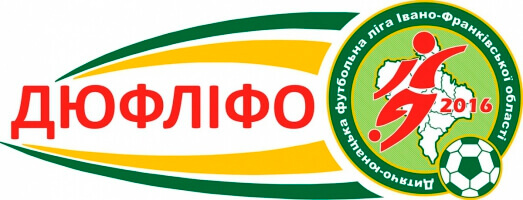 Поштова адреса: п/і _____________м. _____________________________вул. _____________________ б.____т/ф команди: ___________________№п/пПрізвище, ім’я, по-батькові(повністю, друкованим текстом)Число, місяць,рік народженняАмплуаДозвіл лікаря на участь у змаганнях(дата, підпис, печатка)123456789101112131415161718192021222324252627282930ПосадаПрізвище, ім’я, по-батькові(повністю)Дата народженняТелефониТелефониТелефониПосадаПрізвище, ім’я, по-батькові(повністю)Дата народженняслужбовиймобільнийдомашнійПрезидентВіце-президентНачальник командиГоловний тренерТренерДиректор стадіону